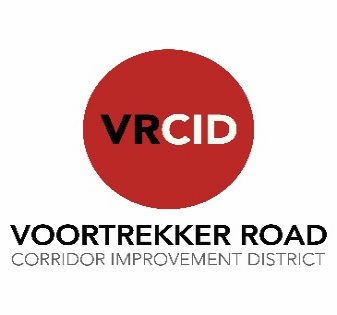 Notice is hereby given of the Annual General Meeting (AGM) of the Voortrekker Road Corridor Improvement District NPC (VRCID) that will take place on the 23rd November 2021 at 17:00 at the New National Hotel, Voortrekker Road, Parow, where the following items will be discussed:Due to COVID-19 and the possibility of level changes, please refer to the website for further guidance on AGM meeting procedure.AGENDARegistration Welcome & Apologies3.   Membership Resignations New membersQuorum to constitute a meetingPrevious AGM minutesApprovalMatters arisingChairman’s ReportCOO Report: Feedback on 2020/21Noting of Audited Financial Statements 2020/21Approval of extension of the 5-year term Business Plan 2022- 2027Budget Noting of additional surplus funds utilised in 2020/21 (approved by the Board)Approval of additional surplus funds utilisation for 2021/22Approval of surplus funds utilisation for 2022/23Approval of the budget for 2022/23Approval of the implementation plan for 2022/23Appointment of a Registered AuditorConfirmation of Company SecretaryElection of Board MembersGeneralQ & AAdjournmentPlease note the following:The present Directors of the Voortrekker Road Corridor Improvement District NPC and their respective portfolios are:All stakeholders and interested parties are invited to attend, however, only owners registered as members of the company may vote. Per clause 11.9.2 of the Memorandum of Incorporation, no member who is in arrears with payment of the additional rate for more than 60 (sixty) days, shall be entitled to vote at an AGM for so long as s/he is so in arrears except if the member can prove that s/he is in a dispute or has entered into an appropriate payment arrangement with the City or can provide proof of payment.Owners wishing to apply for membership should do so via the website or by email.  New membership applications should be received by 16 November 2021 to be approved and accepted at a meeting of the Board of directors of the Voortrekker Road Corridor Improvement District NPC prior to the AGM.Any member may appoint a Proxy to attend the meeting on his/her behalf.  Forms of Proxy may be downloaded from the website or requested by email. The proxy form must be delivered to the offices of the Company no less than 24 hours prior to the advertised time of the start of the meeting, failing which it shall not be deemed to be valid.Enquiries should be addressed as far in advance as possible, by email as above or by letter to the registered office of the company. The Annual Financial Statements can be downloaded from the website. Clause 12.1.7 of the MOI states “As required by item 5(1)(b) of Schedule 1 to the Act, at least 1/3 (one third) of the directors shall resign every year at the AGM, but shall be eligible for re-election.”  Therefore, the following Directors, Mr. Barry, Mr. Smithdorf and Ms. Modak, will resign.  They have made themselves available for re-election as directors.  Forms for nomination of directors may be downloaded from the website or be requested by email. These forms must be delivered to the offices of the Company no less than 7 clear days prior to the advertised time of the start of the meeting, failing which it shall not be deemed to be valid.The following documentation is available at the AGM and on the Voortrekker Road Corridor Improvement District NPC website at www.vrcid.co.zaMembership list Advertisements, notice to members and CoR 36.2 form Minutes of previous AGMAgendaAudited AFS (Full set)Business Plan 2022-2027Implementation Plan 2022-2023Budget 2022-2023Membership application formNomination as Director formProxy FormNameCurrent CID PortfolioHardus ZevensterBoard Chairperson and Chairperson Finance CommitteeJohan BesterBoard Deputy Chairperson and Member Finance and Operational CommitteesLames ModakChairperson: Social Development Committee and Member Operational CommitteeGeo NelMember: Social Development and Finance CommitteesJohan OosthuizenChairperson: Operational CommitteeAllan BosmanMember: Operational and Finance CommitteesReg BarryMember: Operational and Finance CommitteesRomanie SmithdorfMember: Operational CommitteePiet BadenhorstMember: Operational CommitteeCiska MoutonMember: Operational Committee